ETISKE RETNINGSLINER FOR TILSETTE OG FOLKEVALDE I  HYLLESTAD KOMMUNEForordEtikk i Hyllestad  kommune handlar om at vi skal kunne stå for dei  vala  vi gjer i ulike situasjonar. Vil handlingane våre  tole å komme i det offentlege  lys? Er det greit å lese om det på første sida i avisa neste dag? Kan eg til dømes ta i mot  ein konsertbillett eller ei flaske vin frå ein nøgd innbyggjar? Kan eg  leige inn naboen min til eit oppdrag? Kan eg forsvare at vi ikkje valde det billigaste hotellet på tenestereisa?Etiske reglar er hjelp til å handle riktig, men nokre situasjonar er vanskelegare  enn andre. Difor har Hyllestad  kommune utarbeidd  etiske reglar for alle som jobbar for eller har verv i kommunen.  Reglane skal syte for at vala våre ikkje skjer på bekostning av fellesskapet sitt beste og dei set standard for korleis vi utfører oppgåvene og verva våre på ein måte som gir innbyggjarane tillit til oss.Lykke til!Kommuneleiinga og kommunestyretFormål og virkeområdeFormålet  med Hyllestad  kommune sine etiske retningsliner er å sikre ein god etisk praksis og definere felles standarder for tilsette  og folkevalde.Målsettinga  med dei etiske retningslinjene er å bevisstgjere alle folkevalde og  tilsette  i  kommunen om trong for etisk kvalitet på tenesteyting og myndeutøving  for å sikre at innbyggjarane har tillit til kommunen.Folkevalde og tilsette i Hyllestad  kommune skal opptre rederleg, vere ærleg og open i all verksemd, og overhalde teieplikta når lova pålegg oss det. Som forvaltarar  av samfunnet sine fellesmidlar vert det stilt særskild høge krav til den einskilde tilsette sine etiske haldningar i oppgåvene ein utfører for kommunen.GenereltDet er  forventa at alle tilsette og folkevalde utøver god folkeskikk i sitt virke for kommunen. Verv og oppgåver skal utførast på ein slik måte at det ikkje skadar kommunen sitt  omdøme og tillit hjå innbyggjarane.  Alle folkevalde og tilsette  pliktar lojalt å overhalde dei  lover, forskrifter, verdigrunnlag og reglement som er gjeldande for Hyllestad  kommune. Dette betyr også at alle skal forholde seg lojalt til vedtak som er gjort, både politisk og administrativt.LojalitetLojalitetsplikt er eit alminneleg kontraktsrettsleg prinsipp og det føl av arbeidsforholdet at det er ei gjensidig lojalitetsplikt mellom den tilsette og kommunen.  Den tilsette pliktar å opptre i samsvar med kommunen sine interesser og arbeidsgjevar skal ivareta medarbeidarane sine interesser så langt det er mogleg.Folkevalde  og tilsette  pliktar å følge dei rettslege  og etiske reglane som gjeld for kommunen.Alle tilsette  pliktar lojalt å etterkomme pålegg frå overordna. Lojalitetsplikta medfører ikkje plikt til å følgje pålegg om å gjere noko ulovleg eller uetisk. Tilsette og folkevalde skal ikkje sette seg i ein situasjon der ein føler press eller forplikting til å gjere vurderingar ut over faglege og forretningsmessig.  Tilsette må òg vere varsame med tiltak som kan mistydast, både av media og av interessepartar.  Tiltak som kan vere etisk tvilsame skal unngåast.Dei etiske retningslineneMøte med brukarar og innbyggjararAlle tilsette skal møte brukarar, innbyggjarar og kollegaer med respekt.  Faglege kunnskapar og fagleg skjøn skal ligge til grunn i rådgjeving, utøving av mynde og tenesteyting.  Samanblanding av tilsette og brukarane sine private interesser og økonomiske midlar skal ikkje forekomme.Forvaltning av samfunnet sine fellesmidlarAlle tilsette og folkevalde skal være seg bevisst at dei forvaltar samfunnet sine fellesmidlar på vegne av alle innbyggjarane i Hyllestad.  Alle tilsette og folkevalde pliktar å ta vare på kommunen sine ressursar på den mest økonomiske og rasjonelle måten og medverke til at ressursane ikkje vert misbrukt, skada eller sløst vekk.  For å nå oppsatte mål på ein god og effektiv måte må det gjerast avvegningar mellom effektivitet og ressursbruk, grundigheit, kvalitet og god forvaltningsskikk.Tilsette eller andre skal ikkje ha personlege fordelar som kan påverke, eller vere eigna til å påverke handlingar, saksførebuing eller vedtak.  For bruk av kommunen sitt ikt-utstyr vert det vist til ikt-reglementet.Habilitet/melding om interessekonfliktAlle som gjer vedtak og tilrettelegg for vedtak i Hyllestad kommune er bunde av forvaltingslova sine habilitetsreglar.  Dersom personlege interesser kan påverke avgjerda i ei sak ein har fagleg ansvar for, eller andre med rimeleg grunn kan sjå dette som sannsynleg, skal saka leggast fram for overordna.Tilsette har ei sjølvstendig plikt til å varsle overordna om inhabilitet slik at ein kan verte friteken frå vidare handsaming av saka.  Tilsette skal ta opp eller varsle habilitetssaker med overordna.Folkevalde skal på same måte ta opp habilitetsspørsmål med ordførar.Forbod mot gåver og andre fordelar i tenestaTilsette og folkevalde må ikkje ta i mot gåver, provisjon, tenester eller andre ytingar som er eigna til, eller meint å skulle påverke den tilsette/folkevalde  sine handlingar i tenesta.Gåver av vesentlig verdi skal klarerast  med kommunedirektøren før dei vert  akseptert.  Tilsette og folkevalde pliktar å gje  avkall på gåver og testamentariske gåver frå brukarar av kommunen sine tenester, sjølv om gåva ikkje kan påverke tenesteytinga.Dette gjeld likevel ikkje gåver av uvesentleg verdi, til dømes blomsterhelsingar, konfekt eller liknande i samanhengar der slik merksemd er naturleg.  Vanlegvis vert slike gåver delt med kollegaer (t.d. sette blomsterhelsingar eller konfekt fram i fellesareal).Dersom ein kjem i ein situasjon der gåver må returnerast, skal det følgje med melding som gjer greie for kommunen sine retningsliner.InnkjøpDei som har mynde til å gjere innkjøp på vegne av kommunen skal vise god forretningsskikk, utan bindingar til nokon leverandør. Ein skal ha kunnskap om dei grunnleggande prisnippa i Lov om offentlige anskaffelser med forskrifter, m.a habilitet, likehandsaming, openheit og etterprøving av anbodsprosessar.  Kommunen sitt innkjøpsreglement og prosjektreglement skal følgjast.Private innkjøp skal ikkje blandast med  innkjøp til kommunen.Avstå frå kjøp av seksuelle tenesterTilsette og folkevalde i Hyllestad kommune skal avstå frå kjøp av seksuelle tenester.  Dette gjeld tilsette som er på tenestereise eller anna oppdrag i Noreg eller utlandet, og gjeld òg i fritida på slike oppdrag.Fortruleg og korrekt informasjon, teiepliktTilsette og folkevalde er i tråd med forvaltningslova § 13 – 13 f, samt eventuelle særlover, pålagt teieplikt.  Teieplikta gjeld òg etter at arbeidsforholdet er avslutta.  Fortrulege opplysningar som vert mottekne i samband med tenesteforhold må respekterast og ikkje brukast til personleg vinning. All informasjon som vert gjeve i økonomiske forhold skal vere korrekt og påliteleg.Teieplikta omfattar òg opplysningar om brukarar, kollegaer og leiarar.  Det er viktig å ha eit bevisst forhold til kven, kva og korleis ein omtalar nokon på til dømes nettsamfunn som Facebook, Messenger-grupper med vidare.Bruk av sosiale mediaTilsette og folkevalde bør vere bevisste sine roller ved bruk av kommunikasjonskanalar som internett og sosiale medier. Særskilt om  alkoholKommunen dekkar som hovudregel ikkje utgifter til alkohol til folkevalde, tilsette eller andre. I samband med særlege høgtidelege markeringar, ved særskilde representasjonsoppdrag og liknande, kan kommunen likevel dekke slike utgifter innafor eit rimeleg og nøkternt omfang.  Tilsette og folkevalde skal vise måtehald med alkohol når ein representerer kommunen.OpenheitHyllestad kommune skal praktisere openheit både mot innbyggjarar og innad i eigen organisasjon, og har ei generell aktiv informasjonsplikt.  Offentlegheit og open diskusjon er ein forutsetnad for demokratiet.  Det er ein samanheng mellom openheit, lojalitet og plikta til å rapportere om uheldige forhold i organisasjonen.Ytringsfridom og varslingYtringsfridom er ein grunnleggande menneskerett.  Tilsette og folkevalde har same grunnleggande ytringsfridom, jf. Grunnlova § 100.  Det gjelder òg områder som har tilknytning til den enkelte sin arbeidsstad.  Kulturen i Hyllestad skal vere slik at open debatt og kritiske ytringar når fram til det nivået det skal i den interne sakshandsaminga.Som alle andre borgarar kan kommunen sine medarbeidarar delta i samfunnsdebatten og uttale seg på eigne vegne.  Tilsette kan gje faktaopplysningar. Kritikkverdige tilhøve bør takat opp, slik at tilhøva kan bedrast.  Ved varsling skal tenesteveg vere første alternativ for løysing av ei sak, deretter tillitsapparatet eller vernetenesta, eller ei offentleg kontroll- og tilsynsmyndigheit, før ein går ut til allmennheita.Det vert vist til varslingsrutinane.Diskriminering, mobbing, vald og truslarVi skal ha ei bevissst haldning mot ei kvar form for diskriminering, mobbing, vald, truslar eller trakassering – og vi forventar at alle tilsette og folkevalde bidreg til å verkeleggjere denne haldninga.LeiaransvarLeiarar på alle nivå har eit særskild ansvar for å følgje og følgje opp dei etiske retningslinene, samt vidareformidle brot til kommunedirektør og personalsjef.  Retningslinene skal gåast gjennom i dei ulike einingane og utvala ein gang per år, og ved nytilsettingar.  Leiarar skal påsjå at alle tilsette underteiknar på at dei har lest og forstått kommunen sine etiske retningsliner.Personleg ansvarTilsette og folkevalde har eit personleg og sjølvstendig ansvar for å følgje retningslinene.  Tilsette må ta opp tvilstilfeller med sin næraste leiar.  Som tilsett har ein rett til å nekte pålegg som er ulovlege eller medfører brot på dei etiske retningslinene.Brot på dei etiske reglane kan, i tråd med personalreglementet, medføre konsekvensar for arbeidsforholdet.KontaktpersonarFolkevalde bør vende seg til ordførar i alle typar tvilstilfeller.Kommunedirektør og personalsjef er kontaktpersonar for tilsette i spørsmål som gjeld desse retningslinene.Retningslinene er vedtekne av kommunestyret 8.9.2022, sak 22/064.Hyllestad  kommune legg til grunn følgande forståing av god etikk:Etikk er å bruke mynde med varsemd  og forstand.Etikk er å ha ein fri og uavhengig stilling i forhold til saker der ein har mynde.Etikk er ikkje å blande eigne og offentlege interesser.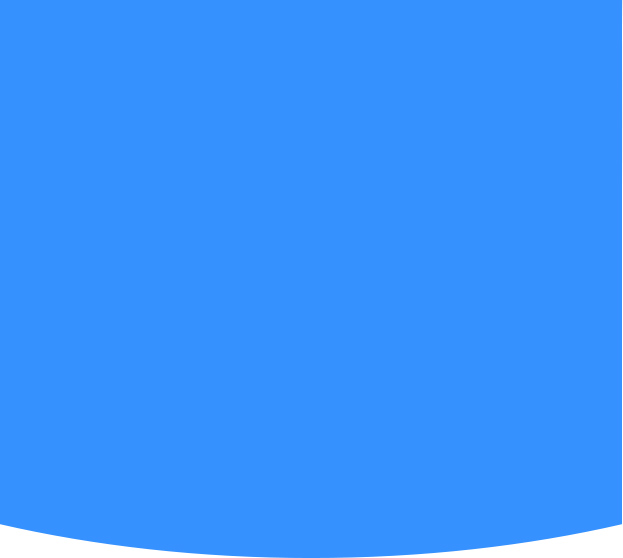 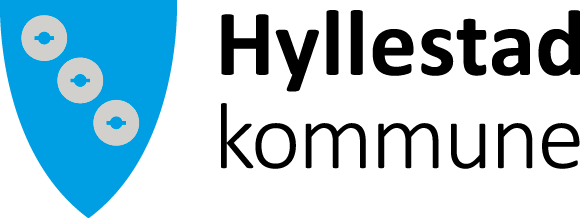 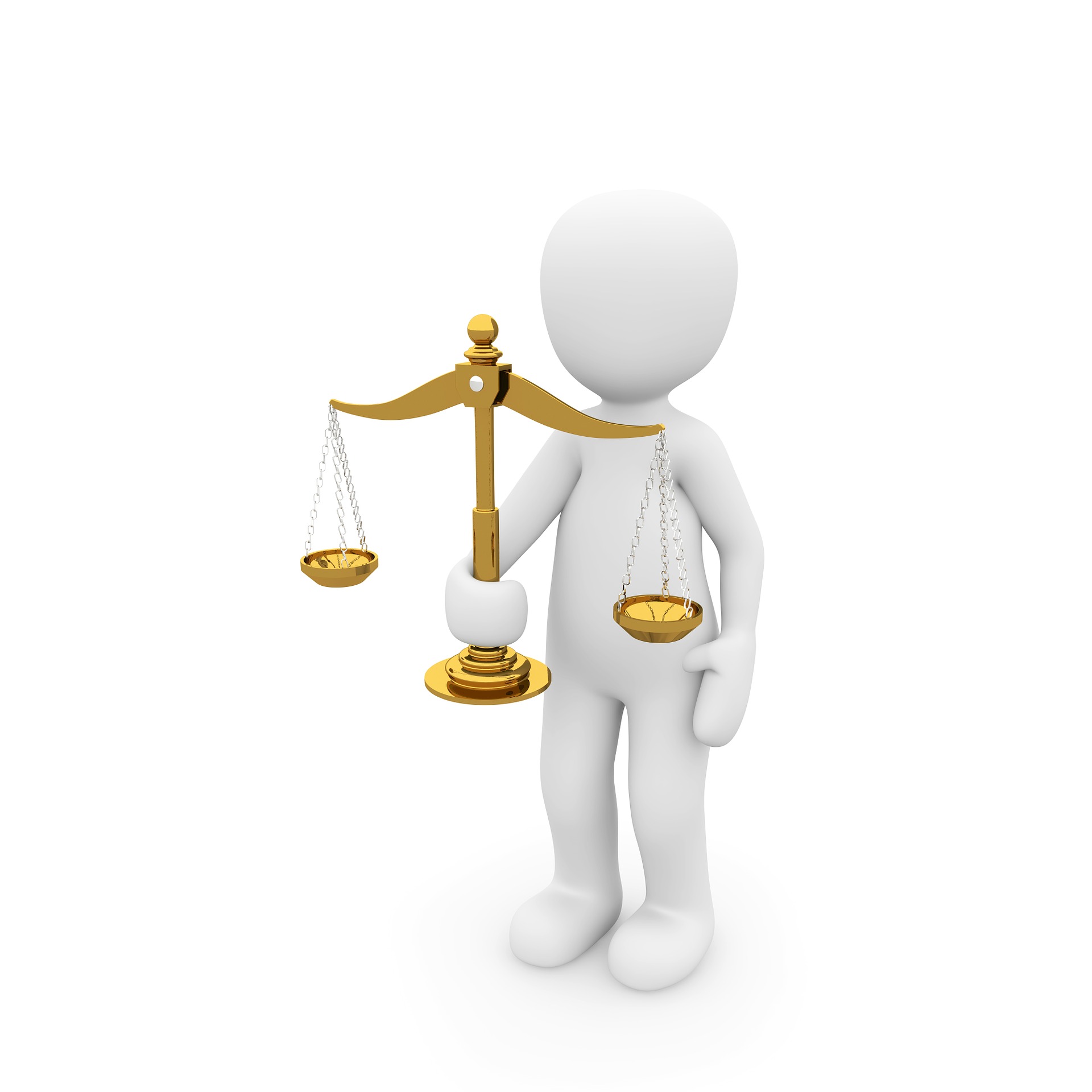 